Seminole Club of Naples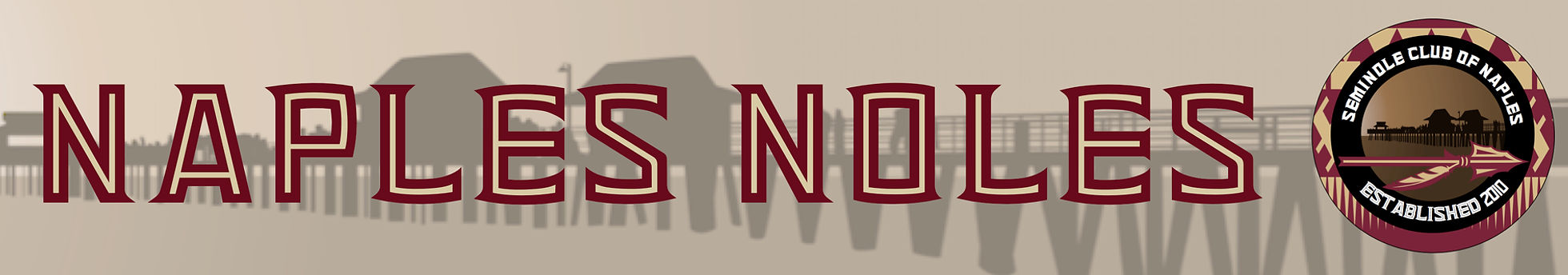 Spring Golf Tournament       May 13, 2022 at Quail Creek Country Club, NaplesAll proceeds benefit the Seminole Club of Naples & Seminole Boosters; both clubs are Non-Profit Organizations & Contributions are tax deductible.  All proceeds support FSU Athletics, scholarships, and local Seminole Club operations.1:00 Shotgun Start, Check in Begins at Noon, Cocktails/BBQ and Awards at the conclusion of playName____________________________________________________________Phone_____________________Address_____________________________________________________________________________________                                            Street					City		State 	                Zip CodeEmail___________________________________________________________Level:     Foursome ______	Individual______	Sponsor________                                    $800		$200             Playing Partner: __________________________________________________Playing Partner: __________________________________________________Playing Partner: __________________________________________________Check Amt: ________Credit Card Amt: ______________Exp Date: _____________________Code: _____________Visa/MC#: __________________________________________Signature: _________________________________I would like to donate the following for the FSU Silent Auction: ________________________________________________________________Registration and payment may also be made at naplesnoles.com.*** New this year—we will be having a helicopter ball drop during the tournament.  Balls will be purchased up until the tournament begins.  All balls will be numbered.  A helicopter will then take all of the numbered balls and drop them onto a green.  The ball that is closest to the pin will receive $1000 prize!  In the event of a tie, then the pot will be split equally.  Balls are $25 each.  Purchase as many as you want.  I would like to purchase ________ golf balls.  $25.00 eachSponsorship Opportunities: TOURNAMENT TITLE SPONSOR $5,000Renegade Sponsor $1,000Hole Sponsor $250 (Includes two signs)Specialty Sponsor:  Hole in One Sponsor, Longest Drive Sponsor, Closest to the Pin Sponsor                 *** See Sponsorship information for more details.NAME ON SPONSORSHIP:______________________________________________________________Please return this form by Monday, May 9, 2022Please make all checks payable to: Seminole Club of Naples.Mail information to:Kathleen Burmeister6481 Autumn Woods Blvd.Naples, Florida 34109Email questions to:  Kathleeni3@aol.com or call 239-641-2814